CHECK LIST PARA AVALIAÇÃO DA SUSTENTABILIDADEPLUS PLATAFORMAS LOGÍSTICAS URBANAS SUSTENTÁVEISRebecca Costa BuenoProf. Dr. Orlando Fontes Lima JrDra. Lilian SantosUNIVERSIDADE ESTADUAL DE CAMPINASFaculdade de Engenharia Civil, Arquitetura e UrbanismoDepartamento de Geotecnia e TransportesLaboratório de Aprendizagem e Logística e Transporte (LALT)Uma plataforma logística caracteriza-se por ser uma “zona delimitada no interior da qual se exercem, por diferentes operadores, todas as atividades relativas à armazenagem, ao transporte, à logística e à distribuição de mercadorias, tanto para o trânsito nacional, como para o internacional” (Europlatforms -1992). A otimização dos serviços e a implementação de práticas realizadas nas plataformas logísticas devem trazer como consequência direta a redução dos impactos ambientais.A seguir é apresentado um conjunto de variaveis a serem levantadas para avaliação da sustentabilidade em plataformas logisticas urbanas e um questionario para faciliatr a realização do levantamento de dados. Este material é orientativo e deve ser usado como lista de verificação (check list) para identificação das variaveis relevantes e para cada uma delas deve-se detalhar com base na literatura tecnica a forma de medição ou de avaliação especifica. 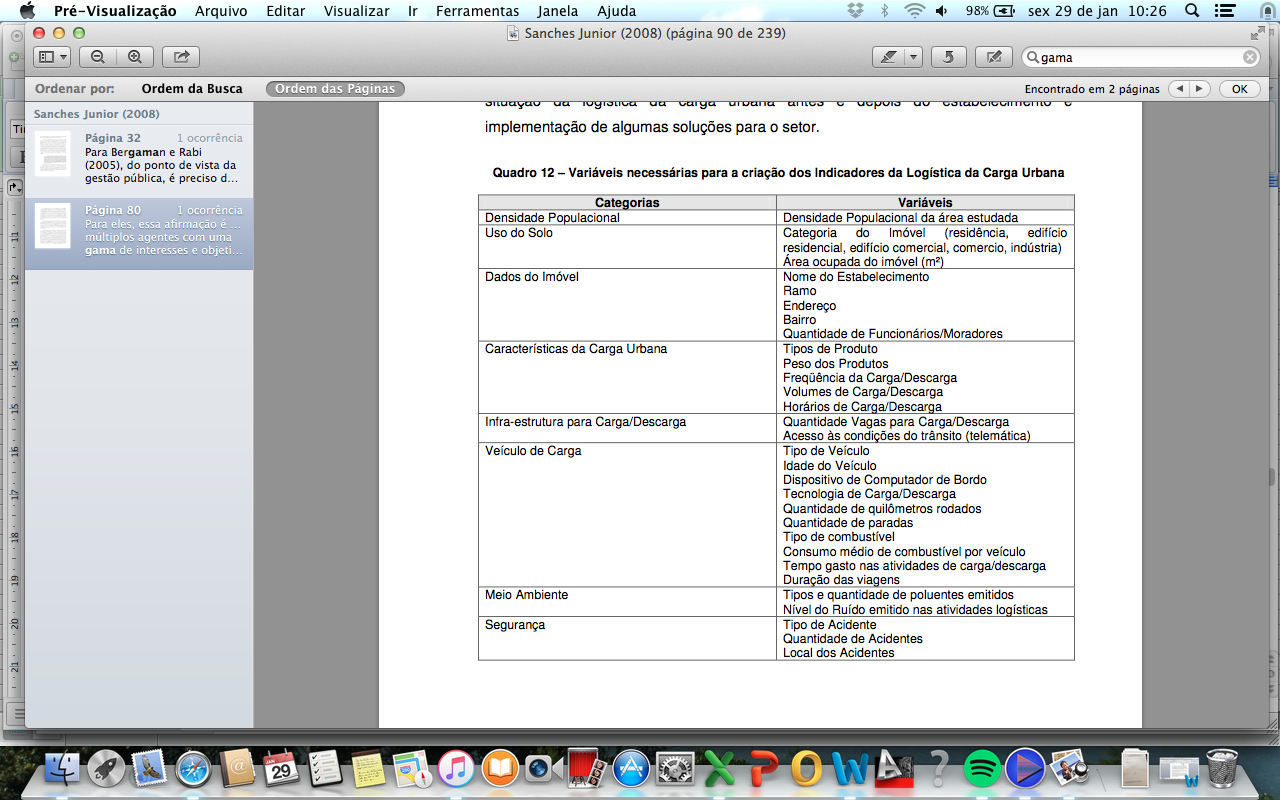 Quadro 1: Variáveis para a análise da Logística da Carga Urbana. (Sanches, 2008)Quadro 2: Formas de abordagem da sustentabilidade em uma plataforma logística.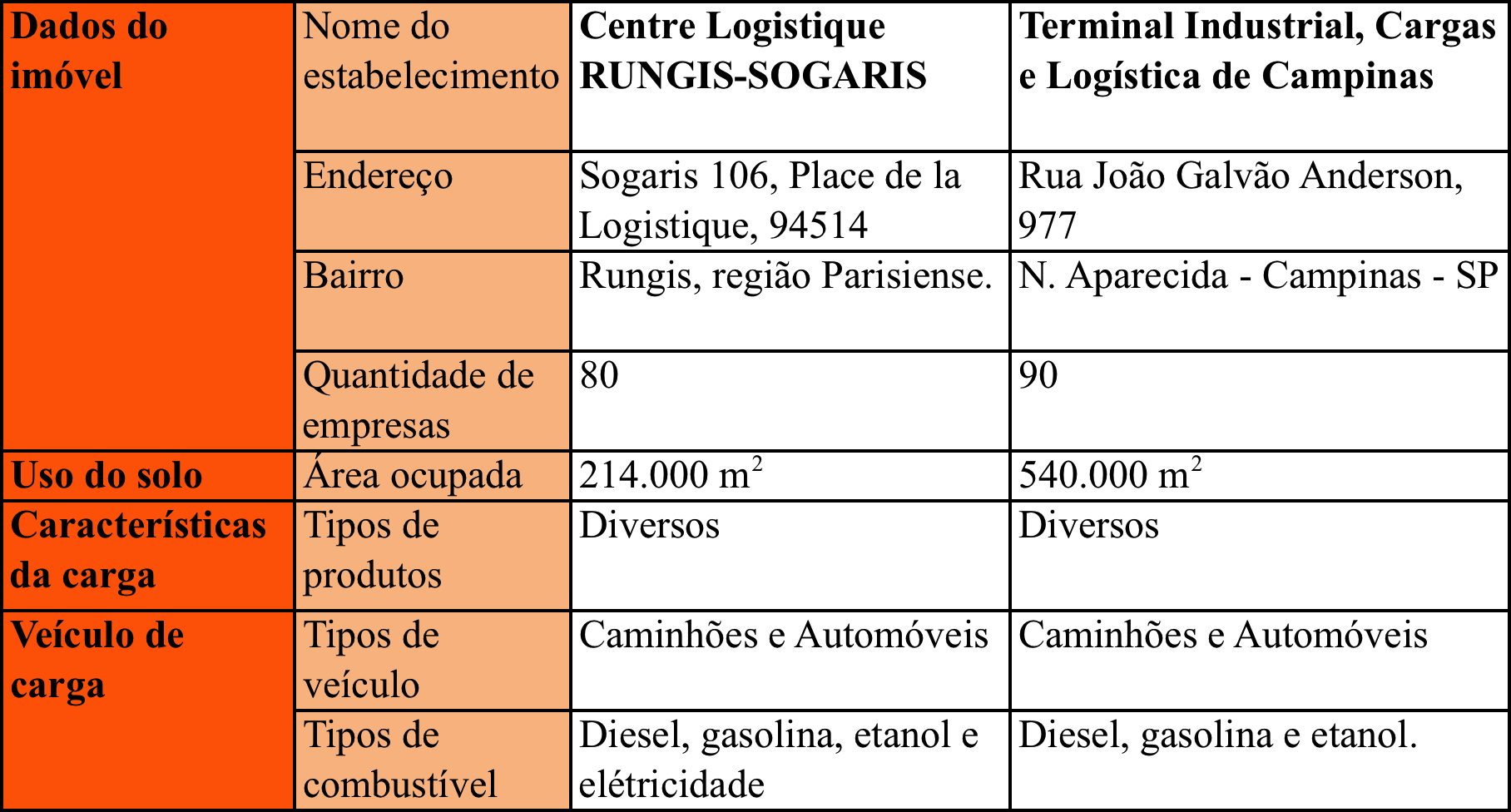 Quadro 3: Perfil de operação das plataformas logisticas.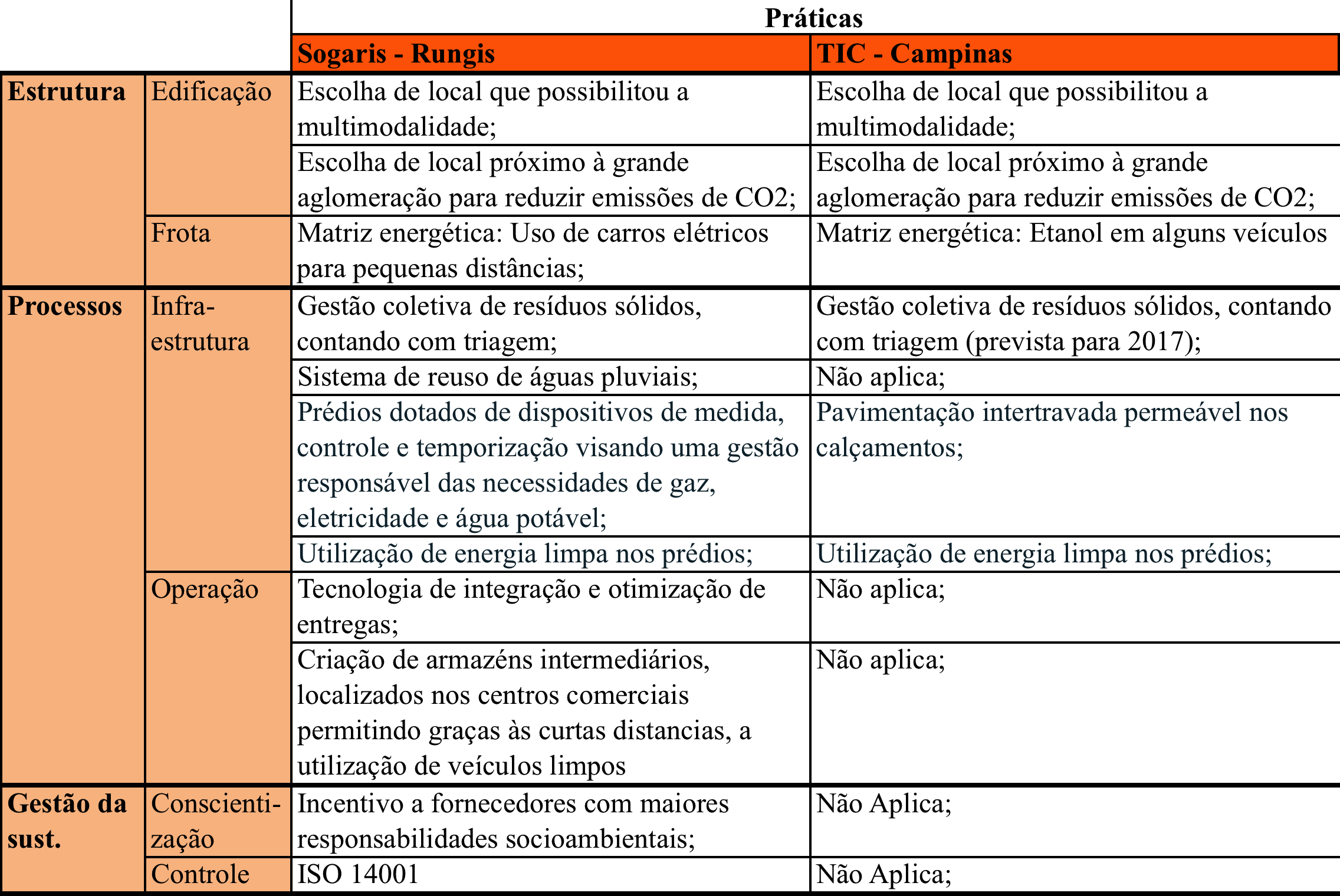 Quadro 4 Perfil de sustentabilidade das plataformas logísticas.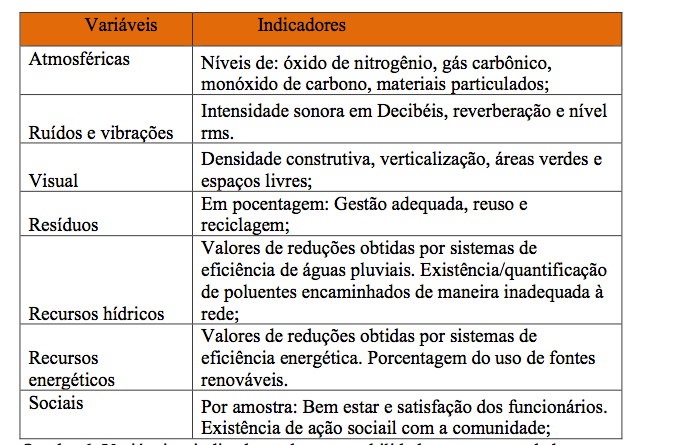 Quadro 5: Variáveis e indicadores de sustentabilidadeQuestionário para avaliação da sustentabilidade de plataforma logística.8.1 Variáveis para a análise de carga e de logística urbana.8.2 Variáveis ambientais	EstruturaEdificaçãoProjeto e construção: minimização de impactos;	EstruturaFrotaMatriz energética: Diminuição dos combustíveis fósseis e expansão de fontes alternativas;	EstruturaFrotaOtimização de entregas: aumentar a eficiência;ProcessosInfra-estruturaFuncionamento da edificação: eficiência hídrica e energética, reciclagem, gestão de resíduos;ProcessosOperaçãoServiços logísticos: logística reversa, otimização de embalagens, preferência de parceiros e prestadores de serviços com certificações ambientais;Gestão da sustentabilidadeConscientizaçãoTrabalho de sensibilização dos colaboradores;Gestão da sustentabilidadeControleProjeto, metas e monitoramento de todas as Práticas sustentáveis;Uso do soloÁrea ocupada: Dados do imóvelNome do estabelecimento: Dados do imóvelEndereço: Dados do imóvelCidade: Dados do imóvelQuantidade de empresas: Características da carga urbanaTipos de produtos: Características da carga urbanaPeso médio dos produtos: Características da carga urbanaFrequência média da carga/descarga: Características da carga urbanaVolume médio de carga e descarga: Características da carga urbanaHorário médio de carga/descarga: Infra-estrutura para carga/descargaTipos de veículo: Infra-estrutura para carga/descargaIdade média dos veículos: Infra-estrutura para carga/descargaDispositivos de computador de bordo: Infra-estrutura para carga/descargaTecnologias de carga/descarga: Infra-estrutura para carga/descargaQuantidade média de quilometros rodados: Infra-estrutura para carga/descargaQuantidade média de paradas: Infra-estrutura para carga/descargaTipo de combustível: Infra-estrutura para carga/descargaConsumo médio de combustível por veículo: Infra-estrutura para carga/descargaTempo médio gasto nas atividades de carga/descarga: Infra-estrutura para carga/descargaDuração média das viagens: Meio AmbienteTipos e quantidades de poluentes emitidos: Meio AmbienteNível de ruído emitido nas atividades logísticas: SegurançaTipos de acidente e frequência: SegurançaQuantidade de acidentes anuais: SegurançaLocal dos acidentes : EstruturaEdificaçãoEstruturaHouve a adoção de alguma medida de redução de impacto durante a fase de projeto e de obra? Ex: Escolha de materiais ecológicos, energia limpa, preocupação com o destino dos resíduos de obra, etc.EstruturaQuais foram os critérios utilizados na escolha do local de construção da plataforma?EstruturaInclua mais considerações que julgar pertinentes a este tema.EstruturaFrotaEstruturaQuais são os veículos que compõe a frota de operação da plataforma? E quais são as suas fontes energéticas?EstruturaQual o tamanho da frota de carros elétrico para entrega nos centros urbanos?EstruturaInclua mais considerações que julgar pertinentes a este tema.ProcessosInfra-estruturaProcessosComo funciona a gestão coletiva de resíduos sólidos da plataforma? ProcessosExiste controle sobre a proporção de resíduos triados e orgânicos?ProcessosComo funciona o sistema de reuso de águas pluviais? Existem valores quantificados de volume de água captada? Qual é a destinação desta água?ProcessosComo funcionam os dispositivos de controle do uso de gaz, energia e água potável? Existem metas para a redução do consumo destes?ProcessosA plataforma possui alguma fonte de energia renovável para a alimentação da sua infra-estrutura? Qual(quais)?ProcessosInclua mais considerações que julgar pertinentes a este tema.ProcessosOperaçãoProcessosExiste gestão coletiva das entregas para otimização de viagens? Se sim, como elas funcionam?ProcessosExiste a aplicação da logística reversa em alguma das atividades?ProcessosExiste alguma ação de otimização de viagens através do incentivo à redução de embalagens?ProcessosInclua mais considerações que julgar pertinentes a este tema.ProcessosNa concepção do grupo, o que é ideal em termos de sustentabilidade?Gestão da sustentabilidadeQuais são as preocupações?Gestão da sustentabilidadeComo devem atuar operacionalmente para garantir sustentabilidade?Gestão da sustentabilidadeQue aspectos da infraestrutura mais afetam os aspectos de sustentabilidade?Gestão da sustentabilidadeInclua mais considerações que julgar pertinentes a este tema.Gestão da sustentabilidadeConscientização/socialGestão da sustentabilidadeComo funciona o incentivo à fornecedores e colaboradores com maiores responsabilidades ambientais?Gestão da sustentabilidadeQuais são as ações realizadas a fim de garantir a conscientização dos funcionários sobre o papel socioambiental da empresa?Gestão da sustentabilidadeExiste incentivo de aprimoramento profissional/ treinametos dentro da plataforma oferecidos para os funcionários?Gestão da sustentabilidadeExiste controle de satisfação dos funcionários? Quais são as atividades propostas pelo departamento de recursos humanos para o bem estar dos funcionários?Gestão da sustentabilidadeInclua mais considerações que julgar pertinentes a este tema.Gestão da sustentabilidadeControleGestão da sustentabilidadePossui certificação ambiental?Gestão da sustentabilidadeExiste equipe de estudo e controle dos impactos ambientais?Gestão da sustentabilidadeExiste a documentação de um sistema de gestão ambiental? Seria possível disponibiliza-lo?Gestão da sustentabilidadeInclua mais considerações que julgar pertinentes a este tema.Gestão da sustentabilidade